General tenancy agreement (Form 18a)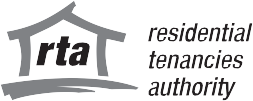 Residential Tenancies and Rooming Accommodation Act 2008Part 1 Tenancy detailsItem 11.1	Lessor Name/trading name Address1.2   Phone	Mobile	EmailPostcodeItem 2Tenant/sItem 3Address for service (if different from address of the premises in item 5.1) Attach a separate listAgent If applicable. See clause 43Full name/trading name AddressPhone	Mobile	EmailItem 4Notices may be given to(Indicate if the email is different from item 1, 2 or 3 above)LessorEmail   Yes	No	Facsimile  Yes	NoTenant/sEmail   Yes	No	Facsimile  Yes	NoAgentEmail   Yes	No	Facsimile  Yes	NoItem 5Address of the rental premisesInclusions provided.  For example, furniture or other household goods let with the premises. Attach list if necessaryItem 6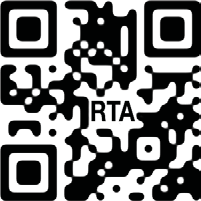 The term of the agreement is	ixed term agreement	periodic agreementStarting on	/	/Ending on	/	/Fixed term agreements only.For continuation of tenancy agreement, see clause 6Level 23, 179 Turbot Street | GPO Box 390 Brisbane Q 4001 | t 1300 366 311 | rta.qld.gov.au	Page 1 of 8     v14 Apr13Item 7Rent	$	per	week	fortnight	month	See clause 8(1)Item 8Item 9Rent must be paid on the	day of eachInsert day. See clause 8(2)	Insert week, fortnight or monthMethod of rent payment Insert the way the rent must be paid. See clause 8(3)Details for direct creditBSB no.	Bank/building society/credit unionAccount no.Account namePayment referenceItem 10Place of rent payment  Insert where the rent must be paid. See clause 8(4) to 8(6)Item 11Item 12Rental bond amount	$	See clause 13The services supplied to the premises for which the tenant must pay See clause 16NoSee special terms (page 8)Item 13Is the tenant to pay for water supplied to the premises See clause 17Yes	NoIf the premises is not individually metered for a service under item 12.1, the apportionment of the cost of the service for which the tenant must pay. For example, insert the percentage of the total charge the tenant must pay. See clause 16(c)Electricity	Any other service stated in item 12.1See special terms (page 8)GasItem 14Item 15PhoneHow services must be paid for Insert for each how the tenant must pay. See clause 16(d)Electricity GasPhoneAny other service stated in item 12.1See special terms (page 8)Number of persons allowed to reside at the premises	See clause 23Item 16Are there any body corporate by-laws applicable to the occupation of the premises by a tenant?	Yes	NoSee clause 22Has the tenant been given a copy of the relevant by-laws See clause 22	Yes	NoItem 17Pets   approved	Yes	No	See clause 24(1)The types and number of pets that may be kept See clause 24(2)Type	Number	Type	NumberItem 18Nominated repairers  Insert name and telephone number for each. See clause 31Electrical repairs	PhonePlumbing repairs	PhoneOther	PhonePart 2  Standard TermsDivision 1 PreliminaryInterpretationIn this agreement –a reference to the premises includes a reference to any inclusions for the premises stated in this agreement for item 5.2; anda reference to a numbered section is a reference to the section in the Act with that number; anda reference to a numbered item is a reference to the item with that number in part 1; anda reference to a numbered clause is a reference to the clause of this agreement with that number.Terms of a general tenancy agreement 	This part states, under the Residential Tenancies and Rooming Accommodation Act 2008 (the Act), section 55, the standard terms of a general tenancy agreement.The Act also imposes duties on, and gives entitlements to, the lessor and tenant that are taken to be included as terms of this agreement.The lessor and tenant may agree on other terms of this agreement (special terms).A duty or entitlement under the Act overrides a standard term or special term if the term is inconsistent with the duty or entitlement.A standard term overrides a special term if they are inconsistent.Note – Some breaches of this agreement may also be an offence under the Act, for example, if –the lessor or the lessor’s agent enters the premises in contravention of the rules of entry under sections 192 to 199; orthe tenant does not sign and return the condition report to the lessor or the lessor’s agent under section 65.More than 1 lessor or tenant 	This clause applies if more than 1 person is named in this agreement for item 1 or 2.Each lessor named in this agreement for item 1 must perform all of the lessor’s obligations under this agreement.Each tenant named in this agreement for item 2 –holds their interest in the tenancy as a tenant in common unless a special term states the tenants are joint tenants; andmust perform all the tenant’s obligations under this agreement.Division 2 Period of tenancyStart of tenancy 	The tenancy starts on the day stated in this agreement for item 6.2.However, if no day is stated or if the stated day is before the signing of this agreement, the tenancy starts when the tenant is or was given a right to occupy the premises.Entry condition report – s 65 	The lessor must prepare, in the approved form, sign and give the tenant 1 copy of a condition report for the premises.The copy must be given to the tenant on or before the day the tenant occupies the premises under this agreement.The tenant must mark the copy of the report to show any parts the tenant disagrees with, and sign and return the copy to the lessor not later than 3 days after the later of the following days –the day the tenant is entitled to occupy the premises;the day the tenant is given the copy of the condition report. Note – A well completed condition report can be very important to help the parties if there is a dispute about the condition of the premises when the tenancy started. For more information about condition reports,see the information statement.After the copy of the condition report is returned to the lessor by the tenant, the lessor must copy the condition report and return it to the tenant within 14 days.Continuation of ixed term agreement – s 70This clause applies if –this agreement is a ixed term agreement; andnone of the following notices are given, or agreements or applications made before the day the term ends (the end day) –a notice to leave;a notice of intention to leave;an abandonment termination notice;a notice, agreement or application relating to the death of a sole tenant under section 277(7);a written agreement between the lessor and tenant to end the agreement.This agreement, other than a term about this agreement’s term, continues to apply after the end day on the basis that the tenant is holding over under a periodic agreement.Note – For more information about the notices, see the information statement.Costs apply to early ending of ixed term agreementThis clause applies if –this agreement is a ixed term agreement; andthe tenant terminates it before the term ends in a way not permitted under the Act.The tenant must pay the reasonable costs incurred by the lessor in reletting the premises.Note – For when the tenant may terminate early under the Act, see clause 36 and the information statement. Under section 362, the lessor has a general duty to mitigate (avoid or reduce) the costs.Division 3 RentWhen, how and where rent must be paid 	– ss 83 and 85 	The tenant must pay the rent stated in this agreement for item 7.The rent must be paid at the times stated in this agreement for item 8.The rent must be paid –in the way stated in this agreement for item 9; orin the way agreed after the signing of this agreement by –the lessor or tenant giving the other party a notice proposing the way; andthe other party agreeing to the proposal in writing; orif there is no way stated in this agreement for item 9 or no way agreed after the signing of this agreement – in an approved way under section 83(4).Note – If the way rent is to be paid is another way agreed on by the lessor and tenant under section 83(4)(g), the lessor or the lessor’s agent must comply with the obligations under section 84(2).The rent must be paid at the place stated in this agreement for item 10.However, if, after the signing of this agreement, the lessor gives a notice to the tenant stating a different place for payment and the place is reasonable, the rent must be paid at the place while the notice is in force.If no place is stated in this agreement for item 10 and there is no notice stating a place, the rent must be paid at an appropriate place.Examples of an appropriate place –the lessor’s address for servicethe lessor’s agent’s oficeRent in advance – s 87 	The lessor may require the tenant to pay rent in advance only if the payment is not more than –for a periodic agreement – 2 weeks rent; orfor a ixed term agreement – 1 month rent.Note – Under section 87(2), the lessor or the lessor’s agent must not require a payment of rent under this agreement in a period for which rent has already been paid.Rent increases – ss 91 and 93If the lessor proposes to increase the rent, the lessor must give notice of the proposal to the tenant.The notice must state the amount of the increased rent and the day from when it is payable.The day stated must not be earlier than the later of the following –2 months after the notice is given;6 months after the day the existing rent became payable by the tenant.Subject to an order of a tribunal, the increased rent is payable from the day stated in the notice, and this agreement is taken to be amended accordingly.However, if this agreement is a ixed term agreement, the rent may be increased before the term ends only if a special term –provides for a rent increase; andstates the amount of the increase or how the amount of the increase is to be worked out.A rent increase is payable by the tenant only if the rent is increased under this clause.Application to tribunal about excessive increase– s 92If a notice of proposed rent increase is given and the tenant considers the increase is excessive, the tenant may apply to a tribunal for an order setting aside or reducing the increase.However, the application must be made –within 30 days after the notice is received; andfor a ixed term agreement – before the term ends.Rent decreases – s 94 	Under section 94, the rent may decrease in certain situations.Note – For details of the situations, see the information statement.Division 4 Rental bondRental bond required – ss 111 and 116If a rental bond is stated in this agreement for item 11, the tenant must pay to the lessor or the lessor’s agent the rental bond amount –if a special term requires the bond to be paid at a stated time – at the stated time; orif a special term requires the bond to be paid by instalments– by instalments; orotherwise – when the tenant signs this agreement.Note – There is a maximum bond that may be required. See section 146 and the information statement.The lessor or the lessor’s agent must, within 10 days of receiving the bond or a part of the bond, pay it to the authority and give the authority a notice, in the approved form, about the bond.The bond is intended to be available to inancially protect the lessor if the tenant breaches this agreement.Example – The lessor may claim against the bond if the tenant does not leave the premises in the required condition at the end of the tenancy.Note – For how to apply to the authority or a tribunal for the bond at the end of the tenancy, see the information statement and sections 125 to 141. Delay in applying may mean that payment is made on another application for payment.Increase in bond – s 154The tenant must increase the rental bond if –the rent increases and the lessor gives notice to the tenant to increase the bond; andthe notice is given at least 11 months after –this agreement started; orif the bond has been increased previously by a notice given under this clause – the day stated in the notice, or the last notice, for making the increase.The notice must state the increased amount and the day by which the increase must be made.For subclause (2), the day must be at least 1 month after the tenant is given the notice.Division 5 OutgoingsOutgoings – s 163The lessor must pay all charges, levies, premiums, rates or taxes for the premises, other than a service charge.Examples –body corporate levies, council general rates, sewerage charges, environment levies, land taxThis clause does not apply if—the lessor is the State; andrent is not payable under the agreement; andthe tenant is an entity receiving inancial or other assistance from the State to supply rented accommodation to persons.General service charges – ss 164 and 165The tenant must pay a service charge, other than a water service charge, for a service supplied to the premises during the tenancy if –the tenant enjoys or shares the beneit of the service; andthe service is stated in this agreement for item 12.1; andeither –the premises are individually metered for the service; orthis agreement states for item 13 how the tenant’s apportionment of the cost of the service is to be worked out; andthis agreement states for item 14 how the tenant must pay for the service.Note – Section 165(3) limits the amount the tenant must pay.Water service charges – ss 164 and 166The tenant must pay an amount for the water consumption charges for the premises if –the tenant is enjoying or sharing the beneit of a water service to the premises; andthe premises are individually metered for the supply of water or water is supplied to the premises by delivery by means of a vehicle; andthis agreement states for item 12.2 that the tenant must pay for water supplied to the premises.Note – A water consumption charge does not include the amount of a water service charge that is a ixed charge for the water service.(2    However, the tenant does not have to pay an amount –that is more than the amount of the water consumption charges payable to the relevant water supplier; orthat is a ixed charge for the water service to the premises.Also, the tenant does not have to pay an amount for a reasonable quantity of water supplied to the premises for a period if, during the period, the premises are not water eficient for section 166.Note – For details about water eficiency, see the information statement.In deciding what is a reasonable quantity of water for subclause (3), regard must be had to the matters mentioned in section 169(4)(a) to (e).The tenant must pay the amount of the charge to the lessor within 1 month of the lessor giving the tenant copies of relevant documents about the incurring of the amount.In this clause –water consumption charge, for premises, means the variable part of a water service charge assessed on the volume of water supplied to the premises.Note – If there is a dispute about how much water (or any other service charge) the tenant should pay, the lessor or the tenant may attemptto resolve the dispute by conciliation. See the information statement for details.Division 6 Rights and obligations concerning the premises during tenancySubdivision 1 Occupation and use of premisesNo legal impediments to occupation – s 181The lessor must ensure there is no legal impediment to occupation of the premises by the tenant as a residence for the term of the tenancy if, when entering into this agreement, the lessor knew about the impediment or ought reasonably to have known about it.Examples of possible legal impediments –if there is a mortgage over the premises, the lessor might need to obtain approval from the mortgagee before the tenancy can starta certiicate might be required under the Building Act 1975 before the premises can lawfully be occupiedthe zoning of the land might prevent use of a building on the land as a residenceVacant possession and quiet enjoyment– ss 182 and 183The lessor must ensure the tenant has vacant possession of the premises (other than a part of the premises that the tenant does not have a right to occupy exclusively) on the day the tenant is entitled to occupy the premises under this agreement.Editor’s note – Parts of the premises where the tenant does not have a right to occupy exclusively may be identiied in a special term.The lessor must take reasonable steps to ensure the tenant has quiet enjoyment of the premises.The lessor or the lessor’s agent must not interfere with the reasonable peace, comfort or privacy of the tenant in using the premises.Lessor’s right to enter the premises – ss 192–199The lessor or the lessor’s agent may enter the premises during the tenancy only if the obligations under sections 192 to 199 have been complied with.Note – See the information statement for details.Tenant’s use of premises – ss 10 and 184 	The tenant may use the premises only as a place of residence or mainly as a place of residence or for another use allowed under a special term.The tenant must not –use the premises for an illegal purpose; orcause a nuisance by the use of the premises; orExamples of things that may constitute a nuisance –using paints or chemicals on the premises that go onto or cause odours on adjoining landcausing loud noisesallowing large amounts of water to escape onto adjoining landinterfere with the reasonable peace, comfort or privacy of a neighbour of the tenant; orallow another person on the premises to interfere with the reasonable peace, comfort or privacy of a neighbour of the tenant.Units and townhouses – s 69 	The lessor must give the tenant a copy of any body corporate by-laws under the Body Corporate and Community Management Act 1997 or Building Units and Group TitlesAct 1980 applicable to –the occupation of the premises; orany common area available for use by the tenant with the premises.The tenant must comply with the by-laws.Number of occupants allowed 	No more than the number of persons stated in this agreement for item 15 may reside at the premises.PetsThe tenant may keep pets on the premises only if this agreement states for item 17.1 that pets are approved.If this agreement states for item 17.1 that pets are approved and this agreement states for item 17.2 that only –a particular type of pet may be kept, only that type may be kept; ora particular number of pets may be kept, only that number may be kept; ora particular number of a particular type of pet may be kept, only that number of that type may be kept.Subdivision 2 Standard of premisesLessor’s obligations – s 185At the start of the tenancy, the lessor must ensure –the premises are clean; andthe premises are it for the tenant to live in; andthe premises are in good repair; andthe lessor is not in breach of a law dealing with issues about the health or safety of persons using or entering the premises.While the tenancy continues, the lessor must –maintain the premises in a way that the premises remain it for the tenant to live in; andmaintain the premises in good repair; andensure the lessor is not in breach of a law dealing with issues about the health or safety of persons using or entering the premises; andkeep any common area included in the premises clean.Note – For details about the maintenance, see the information statement.However, the lessor is not required to comply with subclause (1)(c) or (2)(a) for any non-standard items and the lessor is not responsible for their maintenance if –the lessor is the State; andthe non-standard items are stated in this agreement and this agreement states the lessor is not responsible for their maintenance; andthe non-standard items are not necessary and reasonable to make the premises a it place in which to live; andthe non-standard items are not a risk to health or safety; andfor ixtures – the ixtures were not attached to the premises by the lessor.In this clause  –non-standard items means the ixtures attached to the premises and inclusions supplied with the premises stated in this agreement for item 5.2.premises include any common area available for use by the tenant with the premises.Tenant’s obligations – s 188(2) and (3)The tenant must keep the premises clean, having regard to their condition at the start of the tenancy.The tenant must not maliciously damage, or allow someone else to maliciously damage, the premises.Subdivision 3 The dwellingFixtures or structural changes – ss 207–209The tenant may attach a ixture, or make a structural change, to the premises only if the lessor agrees to the ixture’s attachment or the structural change.Note – Fixtures are generally items permanently attached to land or to a building that are intended to become part of the land or building. An attachment may include, for example, something glued, nailed or screwed to a wall.The lessor’s agreement must be written, describe the nature of the ixture or change and include any terms of the agreement.Examples of terms –that the tenant may remove the ixturethat the tenant must repair damage caused when removing the  ixturethat the lessor must pay for the ixture if the tenant can not remove itIf the lessor does agree, the tenant must comply with the terms of the lessor’s agreement.The lessor must not act unreasonably in failing to agree.If the tenant attaches a ixture, or makes a structural change, to the premises without the lessor’s agreement, the lessor may –take action for a breach of a term of this agreement; orwaive the breach (that is, not take action for the breach)  and treat the ixture or change as an improvement to the premises for the lessor’s beneit (that is, treat it as belonging to the lessor, without having to pay the tenant for it).Supply of locks and keys – s 210 	The lessor must supply and maintain all locks necessary to ensure the premises are reasonably secure.The lessor must give the tenant, or if there is more than 1 tenant, 1 of the tenants, a key for each lock that –secures an entry to the premises; orsecures a road or other place normally used to gain access to, or leave, the area or building in which the premises are situated; oris part of the premises.If there is more than 1 tenant, the lessor must give the other tenants a key for the locks mentioned in subclause (2)(a) and (b).Changing locks – ss 211 and 212The lessor or the tenant may change locks if –both agree to the change; orthere is a tribunal order permitting the change; orthere is a reasonable excuse for making the change.Example of a reasonable excuse –an emergency requiring the lock to be changed quicklyThe lessor or tenant must not act unreasonably in failing to agree to the change of a lock.If a lock is changed, the party changing it must give the other party a key for the changed lock unless –a tribunal orders that a key not be given; orthe other party agrees to not being given a key.Subdivision 4 Damage and repairsMeaning of emergency and routine repairs– ss 214 and 215Emergency repairs are works needed to repair any of the following –a burst water service or serious water service leak;a blocked or broken lavatory system;a serious roof leak;a gas leak;a dangerous electrical fault;looding or serious lood damage;serious storm, ire or impact damage;a failure or breakdown of the gas, electricity or water supply to the premises;a failure or breakdown of an essential service or appliance on the premises for hot water, cooking or heating;a fault or damage that makes the premises unsafe or insecure;a fault or damage likely to injure a person, damage property or unduly inconvenience a resident of the premises;a serious fault in a staircase, lift or other common area of the premises that unduly inconveniences a resident in gaining access to, or using, the premises.Routine repairs are repairs other than emergency repairs.Nominated repairer for emergency repairs – s 216The lessor’s nominated repairer for emergency repairs of a particular type may be stated either –in this agreement for item 18; orin a notice given by the lessor to the tenant.The nominated repairer is the tenant’s irst point of contact for notifying the need for emergency repairs.Notice of damage – s 217If the tenant knows the premises have been damaged, the tenant must give notice as soon as practicable of the damage.If the premises need routine repairs, the notice must be given to the lessor.If the premises need emergency repairs, the notice must be given to –the nominated repairer for the repairs; orif there is no nominated repairer for the repairs or the repairer can not be contacted – the lessor.Emergency repairs arranged by tenant – ss 218 and 219The tenant may arrange for a suitably qualiied person to make emergency repairs or apply to the tribunal under section 221 for orders about the repairs if –the tenant has been unable to notify the lessor or nominated repairer of the need for emergency repairs of the premises; orthe repairs are not made within a reasonable time after notice is given.The maximum amount that may be incurred for emergency repairs arranged to be made by the tenant is an amount equal to the amount payable under this agreement for 2 weeks rent. Note – For how the tenant may require reimbursement for the repairs, see sections 219(2) and (3) and 220 and the information statement.Division 7 Restrictions on transfer or subletting by tenant34  General – ss 238 and 240 	Subject to clause 35, the tenant may transfer all or a part of the tenant’s interest under this agreement, or sublet the premises, only if the lessor agrees in writing or if the transfer or subletting is made under a tribunal order.The lessor must act reasonably in failing to agree to the transfer or subletting.The lessor is taken to act unreasonably in failing to agree to the transfer or subletting if the lessor acts in a capricious or retaliatory way.The lessor or the lessor’s agent must not require the tenant to pay, or accept from the tenant, an amount for the lessor’sagreement to a transfer or subletting by the tenant, other than an amount for the reasonable expenses incurred by the lessor in agreeing to the transfer or subletting.State assisted lessors or employees of lessor – s 237This clause applies if –the lessor is the State; orthe lessor is an entity receiving assistance from the State to supply rented accommodation; orthe tenant’s right to occupy the premises comes from the tenant’s terms of employment.The tenant may transfer the whole or part of the tenant’s interest under this agreement, or sublet the premises, only if the lessor agrees in writing to the transfer or subletting.Division 8 When agreement endsEnding of agreement – s 277This agreement ends only if –the tenant and the lessor agree in writing; orthe lessor gives a notice to leave the premises to the tenant and the tenant hands over vacant possession of the premises to the lessor on or after the handover day; orthe tenant gives a notice of intention to leave the premises to the lessor and hands over vacant possession of the premises to the lessor on or after the handover day; ora tribunal makes an order terminating this agreement; orthe tenant abandons the premises; orafter receiving a notice from a mortgagee under section 317, the tenant vacates, or is removed from, the premises.Note – For when a notice to leave or a notice of intention to leave may be given and its effect and when an application for a termination order may be made to a tribunal, see the information statement.Also, if a sole tenant dies, this agreement terminates in accordance with section 277(7) or (8).Note – See the information statement for details.Condition premises must be left in – s 188(4)At the end of the tenancy, the tenant must leave the premises, as far as possible, in the same condition they were in at the start of the tenancy, fair wear and tear excepted.Examples of what may be fair wear and tear –wear that happens during normal usechanges that happen with ageingKeysAt the end of the tenancy, the tenant must return to the lessor all keys for the premises.Tenant’s forwarding address – s 205(2)When handing over possession of the premises, the tenant must, if the lessor or the lessor’s agent asks the tenant in writing to state the tenant’s new residential address, tell the lessor or the agent the tenant’s new residential address.However, subclause (1) does not apply if the tenant has a reasonable excuse for not telling the lessor or agent the new address.Exit condition report – s 66As soon as practicable after this agreement ends, the tenant must prepare, in the approved form, and sign a condition report for the premises and give 1 copy of the report to the lessor or the lessor’s agent.Example of what might be as soon as practicable – when the tenant returns the keys to the premises to the lessor or the lessor’s agentNote – For the approved form for the condition report, see the information statement. The report may be very important in deciding who is entitled to a refund of the rental bond if there is a dispute about the condition of the premises.The lessor or the lessor’s agent must, within 3 business days after receiving the copy of the report –sign the copy; andif the lessor or agent does not agree with the report – show the parts of the report the lessor or agent disagrees with  by marking the copy in an appropriate way; andif the tenant has given a forwarding address to the lessor or agent – make a copy of the report and return it to the tenant at the address.The lessor or agent must keep a copy of the condition report signed by both parties for at least 1 year after this agreement ends.Goods or documents left behind on premises – 	ss 363 and 364 	The tenant must take all of the tenant’s belongings from the premises at the end of the tenancy.The lessor may not treat belongings left behind as the lessor’s own property, but must deal with them under sections 363 and 364.Note – For details of the lessor’s obligations under sections 363 and 364, see the information statement. They may include an obligation to store goods and may allow the lessor to sell goods and pay the net sale proceeds (after storage and selling costs) to the public trustee.Division 9 MiscellaneousSupply of goods and services – s 171 	The lessor or the lessor’s agent must not require the tenant to buy goods or services from the lessor or a person nominated by the lessor or agent.Subclause (1) does not apply to a requirement about a service charge.Note – See section 164 for what is a service charge.Lessor’s agentThe name and address for service of the lessor’s agent is stated in this agreement for item 3.(2    Unless a special term provides otherwise, the agent may –stand in the lessor’s place in any application to a tribunal by the lessor or the tenant; ordo any thing else the lessor may do, or is required to do, under this agreement.NoticesA notice under this agreement must be written and, if there is an approved form for the notice, in the approved form.Note – See the information statement for a list of the approved forms.A notice from the tenant to the lessor may be given to the lessor’s agent.A notice may be given to a party to this agreement or the lessor’s agent –by giving it to the party or agent personally; orif an address for service for the party or agent is stated in this agreement for item 1, 2 or 3 – by leaving it at the address, sending it by prepaid post as a letter to the address; orif a facsimile number for the party or agent is stated in this agreement for item 1, 2 or 3 and item 4 indicates that a notice may be given by facsimile – by sending it by facsimile to the facsimile number in accordance with the Electronic Transactions (Queensland) Act 2001; orif an email address for the party or agent is stated in this agreement for item 1, 2 or 3 and item 4 indicates that a notice may be given by email – by sending it electronically to the email address in accordance with the Electronic Transactions (Queensland) Act 2001.A party or the lessor’s agent may withdraw his or her consent to notices being given to them by facsimile or email only by giving notice to each other party that notices are no longer to be given to the party or agent by facsimile or email.If no address for service is stated in this agreement for item 2 for the tenant, the tenant’s address for service is taken to be the address of the premises.A party or the lessor’s agent may change his or her address for service, facsimile number or email address only by givingnotice to each other party of a new address for service, facsimile number or email address.On the giving of a notice of a new address for service, facsimile number or email address for a party or the lessor’s agent, the address for service, facsimile number or email address stated in the notice is taken to be the party’s or agent’s addressfor service, facsimile number or email address stated in this agreement for item 1, 2 or 3.Unless the contrary is proved –a notice left at an address for service is taken to have been received by the party to whom the address relates when the notice was left at the address; anda notice sent by post is taken to have been received by the person to whom it was addressed when it would have been delivered in the ordinary course of post; anda notice sent by facsimile is taken to have been received at the place where the facsimile was sent when the sender’s facsimile machine produces a transmission report indicating all pages of the notice have been successfully sent; anda notice sent by email is taken to have been received by the recipient when the email enters the recipient’s email server.Part 3  Special terms  Insert any special terms here and/or attach a separate list if required. See clause 2(3) to 2(5)The tenant/s must receive a copy of the information statement (Form 17a) and a copy of any applicable by-laws if copies have not previously been given to the tenant/s. Do not send to the RTA—give this form to the tenant/s, keep a copy for your records.Signature of lessor/agent	Signature of tenant 1Name/trading name	Print nameSignature	SignatureDate	/	/Date	/	/in the presence of (witness)	in the presence of (witness)Print name	Print nameWitness signature	Witness signatureDate	/	/Date	/	/Signature of tenant 2	Signature of tenant 3Print name	Print nameSignature	SignatureDate	/	/Date	/	/in the presence of (witness)	in the presence of (witness)Print name	Print nameWitness signature	Witness signatureDate	/	/Date	/	/Level 23, 179 Turbot Street | GPO Box 390 Brisbane Q 4001 | t 1300 366 311 | rta.qld.gov.au	Page 8 of 8     v14 Apr13Tenant 2Full name/sFull name/sPhonePhoneEmailTenant 3Full name/sFull name/sPhonePhoneEmail